Ф О Р М А ППЭ–11 «Сопроводительный лист к материалам ГИА-9»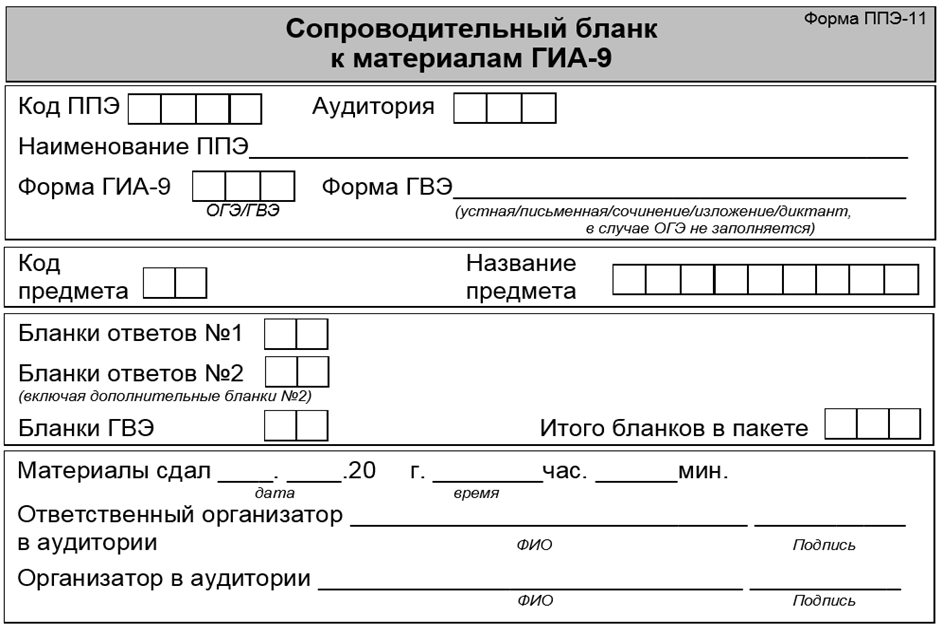 Приложение 11 к приказуДепартамента образованияИвановской областиот 06.05.2021 № 555 -o